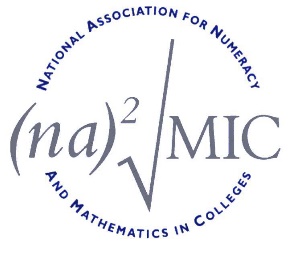 National Association for Numeracy and Mathematics in CollegesDetails of NANAMIC Committee Members 2021/22Committee overviewShort biographies of committeeChair - John BartonJohn has been a teacher for more than 25 years, initially as a primary teacher, before moving into FE at Selby College, North Yorkshire in 2001, specializing in Skills for Life.  He has trained more than 150 numeracy teachers from across Yorkshire and the Humber and further afield.  He has been the Regional Maths Lead for the Northwest and Yorkshire and the Humber regions based at the University of Huddersfield (HUDCETT). He is now retired.Vice Chair & Treasurer – Andrew DaviesAndrew is a part time (0.6) Mathematics teacher at Derby College having previously taught Mathematics in the FE sector at Central College Nottingham (under different names) since 2000, prior to that he was at Glen Parva Young Offenders Institute and in the Secondary sector.  He teaches on courses which range from Entry 3 up to International University Foundation courses and leads on the Diploma for Mathematics Specialists.  Andrew is a former member of the outer circle of ACME.  He holds recognition as an Accredited Mathematics Professional Development Lead from NCETM, is a Chartered Mathematics Teacher and is a Fellow of Institute of Mathematics and its Applications (FIMA).Secretary - Ranwinder Birring Ranwinder has taught mathematics and English in FE for over twenty years and currently works at North Kent College. She is an accredited NCETM FE Professional Development Lead and a GCSE examiner for Edexcel, AQA and WJEC.Membership secretary – Sally BartonSally works at LSE as a class teacher on various maths courses. She worked for London Transport and then worked in Africa for 10 years.  On her return, in 1988, she completed a teaching qualification and taught in school before moving to Regent 6th form college, Leicester.  She has also taught at Sir George Monoux 6th form college and has been involved in university foundation teaching and supporting students to make the transition from college to university.  She was the Teaching Officer at Nottingham University for 5 years and worked at Brunel University lecturing study skills to foundation mathematics and computing students and supporting first year undergraduate mathematics students.  Joint Mathematical Council Representative – Graham GriffithsGraham works for the UCL Institute of Education and, with other colleagues, has set up an independent education provider called Learning Unlimited Ltd. For 12 years, he worked at City and Islington College and, since 2003, has worked as a teacher trainer for post 16 mathematics and adult numeracy. Graham is a member of the Post 14 Centre for Education and Work at the UCL IOE and a part of the Editorial Team of the ALM International Journal. Anne Fieldhouse Anne has been a mathematics teacher for more than 40 years, initially as a secondary teacher, then 20 years in FE at Stockport and Macclesfield Colleges. After 4½ years as a regional coordinator with the National Centre for Excellence in the Teaching of Mathematics (NCETM), Anne became a freelance mathematics education consultant. She worked on contracts for NCETM, teacher training at Manchester Met Uni and in the Post 16 private vocational training provider sector, delivered Able Maths days in the primary sector and still works p/t for the IMA on the DfE Scholarship programme though she is now mostly retired.Ysolina ArveloYsolina is a Learning Development and Delivery Coordinator for adult learning at Leicestershire County Council. Ysolina has worked for the council supporting the mathematics skills of adults since 2009.   Ysolina has a background in Manufacturing Engineering, experience in industry and gained a PhD from De Montford University in 2012. Ysolina is Foundation Governor at a secondary school in the City of Leicester and a member of the Institute of Engineering and Technology (IET) and member of the Practitioner Advisory Group in the ETF Society of Education and Training (SET).Iram HussainIram has had a teaching career which spans more than 2 decades.  This career started off as a secondary GCSE Mathematics teacher with responsibility for KS3 mathematics. After a period out of education, Iram returned to work in 2012 part time in the classroom as a Post 16 mathematics teacher.  The other half of her time was spent working as a trainer/ PD lead for various projects including those at the NCETM and as a Core Maths Lead for the Education Development Trust.  In January 2019 Iram was appointed West Midlands regional Lead for the Advanced Mathematics Support Programme. Mudassar Khurshid Mudassar has been teaching mathematics in schools and colleges for more than 20 years. Mudassar is currently working part time for a school in Tower Hamlets. Previously Mudassar taught at New City College Tower Hamlets and before that at Sir George Monoux College in North London. Mudassar qualified and worked as a Civil Engineer for a number of years on major projects around London before undertaking his PGCE at the London Institute of Education.   NANAMIC Observers 2021-22Evelyn Hardy, The Operation Research (OR) Society http://www.theorsociety.com/ Pauline Odlin, Association of Colleges (AoC) https://www.aoc.co.uk/ Paul Warner, Association of Employment and Learning Providers (AELP) http://www.aelp.org.uk/  Charlie Stripp, National Centre for Excellence in the Teaching of Mathematics (NCETM) https://www.ncetm.org.uk/ TBA, Association of School and College Leaders http://www.ascl.org.uk/ Martin Newton, MEI (Mathematics in Education and Industry) http://www.mei.org.uk/ Julie Baxter, Education and Training Foundation (ETF) http://www.et-foundation.co.uk/ © NANAMIC 2021Committee roleNameEmploymentDate elected / End dateChair & trusteeJohn BartonRetiredRe-elected July 20212024Vice-chair, treasurer & trusteeAndrew DaviesDerby CollegeRe-elected 20202023Secretary and trusteeRanwinder BirringNorth Kent CollegeElected 20192022Membership secretary & trusteeSally BartonLondon School of Economics (LSE)Re-elected 20212024JMC representative & trusteeGraham GriffithsUCL Institute of Education & Learning UnlimitedRe-elected 20192022TrusteeAnne FieldhouseIndependent consultant Re-elected 2020Resigned Jan 2022TrusteeYsolina ArveloLeicestershire Council Adult EducationElected 20212024Committee memberIram HussainIndependent consultantCo-opted 2017Committee memberMudassar KhurshidTeacher in Tower HamletsCo-opted 2017